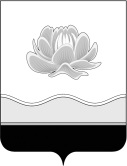 Российская ФедерацияКемеровская область - Кузбасс                Мысковский городской округСовет народных депутатов Мысковского городского округа(шестой созыв)Р Е Ш Е Н И Еот 29 сентября 2021г. № 66-нО признании утратившими силу некоторых решений Совета народных депутатов Мысковского городского округа ПринятоСоветом народных депутатовМысковского городского округа28 сентября 2021 годаРуководствуясь статьей 32 Устава Мысковского городского округа, Совет народных депутатов Мысковского городского округар е ш и л:1. Признать утратившими силу решений Совета народных депутатов Мысковского городского округа от 24.04.2019 № 20-н «Об установлении тарифов на услуги, предоставляемые Муниципальным унитарным предприятием Мысковского городского округа «Управление организации благоустройства города», от 02.03.2021 № 10-н «О внесении изменений в решение Совета народных депутатов Мысковского городского округа от 24.04.2019 № 20-н «Об установлении тарифов на услуги, предоставляемые Муниципальным унитарным предприятием Мысковского городского округа «Управление организации благоустройства города».2. Настоящее решение направить главе Мысковского городского округа для подписания и опубликования (обнародование).3. Настоящее решение вступает в силу со дня, следующего за днем его официального опубликования (обнародование).4. Контроль за использованием настоящего решения возложить на комитет Совета народных депутатов Мысковского городского округа по развитию экономики, бюджету, налогам и финансам, администрацию Мысковского городского округа.Председатель Совета народных депутатовМысковского городского округа                                                                А.М.КульчицкийГлава Мысковского городского округа                                                          Е.В. Тимофеев 